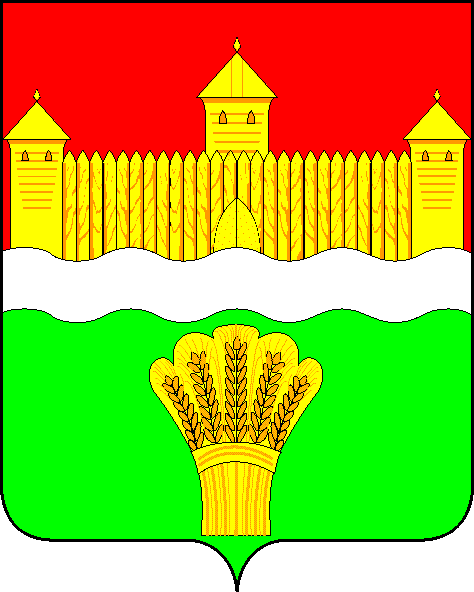 КЕМЕРОВСКАЯ ОБЛАСТЬ - КУЗБАСССОВЕТ НАРОДНЫХ ДЕПУТАТОВКЕМЕРОВСКОГО МУНИЦИПАЛЬНОГО ОКРУГАПЕРВОГО СОЗЫВАСЕССИЯ № 28Решениеот «31» августа 2021 г. № 451г. КемеровоО подготовке школ Кемеровского муниципального округа к новому учебному годуЗаслушав заместителя директора, заместитель директора МАУ «Информационно-методический центр» о подготовке школ Кемеровского муниципального округа к новому учебному году, руководствуясь ст. 27 Устава Кемеровского муниципального округа, Совет народных депутатов Кемеровского муниципального округаРЕШИЛ:1. Информацию заместителя директора, заместитель директора МАУ «Информационно-методический центр» о подготовке школ Кемеровского муниципального округа к новому учебному году принять к сведению.2. Направить информацию заместителя директора, заместитель директора МАУ «Информационно-методический центр» о подготовке школ Кемеровского муниципального округа к новому учебному году                  М.В. Коляденко главе Кемеровского муниципального округа.3. Опубликовать настоящее решение в газете «Заря» и разместить решение на официальном сайте Совета народных депутатов Кемеровского муниципального округа в сети «Интернет».4. Настоящее решение вступает в силу со дня его принятия.5. Контроль за исполнением решения возложить на Бушмину З.П. – председателя комитета по социальным вопросам.Председатель Совета народных депутатов Кемеровского муниципального округа                                      В.В. Харланович 